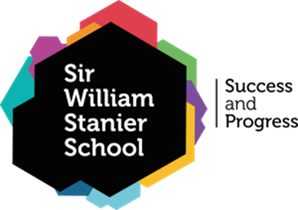 Sir William Stanier SchoolSchool information
Sir William Stanier; a school at the heart of its community, built and equipped for learning in the 21st century.  An exciting and stimulating place of learning with innovative practice, high standards and traditional values.  In September 2013, we became part of the Heath Family (North West) Multi Academy Trust, working in partnership with outstanding schools that share a deep commitment to achievement and learning.  We are an inclusive school and believe all of our students can achieve success in life. We see it as our responsibility, working in partnership with our families, primary schools, and post 16 partners, to provide the opportunities and environment that will nurture a love of learning.

We embrace change and challenge and aim to develop students that do the same. 

We have an exciting curriculum and an extensive extra-curricular programme designed to maximise participation.  You will join a school with an excellent, dynamic and inspirational leadership team who are relentless in their pursuit of improvement and progress. Accommodation The school was newly built in September 2009 and offers state-of-the-art facilities. All classrooms have interactive whiteboards and each faculty has its own set of laptops for pupil use. All teaching staff are provided with their own computer and lap-top.Mathematics FacultyThe Mathematics Faculty benefits from 8 modern classrooms equipped with computers and interactive whiteboards. We have access to laptops for student use. Being a PiXL school we make full use of the PiXL maths app for homework and revision tasks. Staffing Sir William Stanier School provides a very supportive environment.  Relationships between colleagues are excellent and great care has been made to ensure that all staff, whether NQTs or more experienced colleagues, are fully supported both on a day to day basis and with long-term professional development.ContextThe Mathematics Faculty has under gone a period of change but is now settling with a committed and hardworking team.  If you are passionate about teaching Mathematics and you are committed to being an outstanding practitioner, then this is an ideal opportunity to bring forward-thinking and initiative to a school and further develop an already successful faculty.Curriculum At Sir William Stanier we deliver the AQA GSCE Mathematics. At Key Stage 3 we use Numeracy Ninjas every lesson to support the retention of key skills. In Key Stage 4 we use Maths Box to address numeracy skills. This is alongside our diverse and engaging schemes of learning which use a wide range of activities and learning styles to ensure our students are engaged and supported, maximising progress.Extra-Curricular Work We are keen to extend the provision in Mathematics to compliment and extend the national curriculum.  We are looking for individuals who can lead additional experiences that can be offered to students in order to widen their understanding and confidence in Mathematics, and excite them about a future pursuing this subject.SafeguardingWe are committed to the protection and safety of students.Mathematics Faculty Information 2018